 MODELO DE FATURA DE PRESTADOR DE SERVIÇO	                               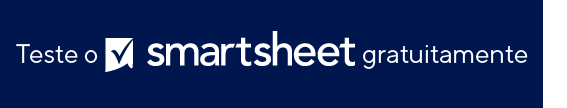 SEU LOGOTIPOSEU LOGOTIPOSEU LOGOTIPOFATURAFATURAFATURAFATURAFATURAFATURADATA E HORA DO TRABALHOCARGOCARGOLOCAL DE TRABALHOLOCAL DE TRABALHOLOCAL DE TRABALHOLOCAL DE TRABALHOLOCAL DE TRABALHOLOCAL DE TRABALHOCONCLUÍDO PORN.º DA FATURADATA DA FATURADATA DA FATURAPRESTADOR DE SERVIÇOSNOME DA EMPRESADESCRIÇÃO DA MÃO DE OBRADESCRIÇÃO DA MÃO DE OBRADESCRIÇÃO DA MÃO DE OBRADESCRIÇÃO DA MÃO DE OBRADESCRIÇÃO DA MÃO DE OBRADESCRIÇÃO DA MÃO DE OBRAHORASTAXATAXATOTALNOME DO CONTATOENDEREÇO ENDEREÇO ENDEREÇO TELEFONEE-MAILCLIENTENOME DA EMPRESANOME DO CONTATOTOTALTOTALENDEREÇO PEÇAS/MATERIAISPEÇAS/MATERIAISPEÇAS/MATERIAISPEÇAS/MATERIAISPEÇAS/MATERIAISPEÇAS/MATERIAISQTD.PREÇO UNITÁRIOPREÇO UNITÁRIOTOTALENDEREÇO ENDEREÇO TELEFONEE-MAILCONDIÇÕES OBJERVAÇÕES E DETALHES ADICIONAIS DO TRABALHO OBJERVAÇÕES E DETALHES ADICIONAIS DO TRABALHO OBJERVAÇÕES E DETALHES ADICIONAIS DO TRABALHO OBJERVAÇÕES E DETALHES ADICIONAIS DO TRABALHO OBJERVAÇÕES E DETALHES ADICIONAIS DO TRABALHO OBJERVAÇÕES E DETALHES ADICIONAIS DO TRABALHOTOTALTOTALSUBTOTALSUBTOTALFazer o que cheque em nome de Fazer o que cheque em nome de digite a porcentagemdigite a porcentagemTARIFA DE IMPOSTOTARIFA DE IMPOSTONOME DA SUA EMPRESANOME DA SUA EMPRESAIMPOSTOS TOTAISIMPOSTOS TOTAISEm caso de dúvidas sobre esta fatura, entre em contato comEm caso de dúvidas sobre esta fatura, entre em contato comOUTROSOUTROSNome, (321) 456-7890, endereço de e-mailNome, (321) 456-7890, endereço de e-mailTOTAIS GERAISTOTAIS GERAISwww.seuendereçonaweb.comwww.seuendereçonaweb.cominsira o valor inicial do pagamentoinsira o valor inicial do pagamentoMENOS PAGAMENTOMENOS PAGAMENTOOBRIGADOOBRIGADOVENCIMENTO TOTALVENCIMENTO TOTALAVISO DE ISENÇÃO DE RESPONSABILIDADEQualquer artigo, modelo ou informação fornecidos pela Smartsheet no site são apenas para referência. Embora nos esforcemos para manter as informações atualizadas e corretas, não fornecemos garantia de qualquer natureza, seja explícita ou implícita, a respeito da integridade, precisão, confiabilidade, adequação ou disponibilidade do site ou das informações, artigos, modelos ou gráficos contidos no site. Portanto, toda confiança que você depositar nessas informações será estritamente por sua própria conta e risco.